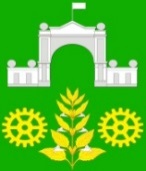 АДМИНИСТРАЦИЯ ВИМОВСКОГО СЕЛЬСКОГО ПОСЕЛЕНИЯ УСТЬ-ЛАБИНСКОГО РАЙОНА П О С Т А Н О В Л Е Н И Еот 20.05.2022 г.                                                                                        	     № 68п. ВимовецО размещении нестационарных и мобильных торговых объектов на территории Вимовского сельского поселения Усть-Лабинского районаРуководствуясь Федеральным законом от 06.10.2003 г. № 131-ФЗ «Об общих принципах организации местного самоуправления в Российской Федерации», статьёй 10 Федерального закона от 28 декабря 2009 г. № 381-ФЗ «Об основах государственного регулирования торговой деятельности в Российской Федерации», статьёй 6 Закона Краснодарского края от 31 мая 2005 г. № 879-КЗ «О государственной политике Краснодарского края в сфере торговой деятельности», Уставом Вимовского сельского поселения Усть-Лабинского района, с целью улучшения организации торговли на территории Вимовского сельского поселения Усть-Лабинского района, обслуживания населения сельского поселения, сохранения санитарного и экологического благополучия, повышение эффективности контроля над торговой деятельностью и создания условий для обеспечения прав потребителей на территории поселения, постановляю:1. Утвердить:1) Положение о порядке размещения нестационарных и мобильных торговых объектов на территории Вимовского сельского поселения Усть-Лабинского района (приложение № 1);2) состав комиссии по проведению конкурса на право размещения нестационарных и мобильных торговых объектов на территории Вимовского сельского поселения Усть-Лабинского района (приложение № 2);3) форму заявления о предоставлении права размещения нестационарных и мобильных торговых объектов на территории Вимовского сельского поселения Усть-Лабинского района (приложение № 3);4) форму бланка финансового предложения за право размещения нестационарного и мобильного торгового объекта (приложение №4);5) методику определения стартового размера финансового предложения за право размещения нестационарных и мобильных торговых объектов на территории Вимовского сельского поселения Усть-Лабинского района (приложение № 5);6) форму договора о предоставлении права размещения нестационарного и мобильного торгового объекта на территории Вимовского сельского поселения Усть-Лабинского района (приложение № 6);7) акт обследования нестационарного или мобильного торгового объекта на предмет выполнения участником требований договора о предоставлении права размещения нестационарного и мобильного торгового объекта на территории Вимовского сельского поселения Усть-Лабинского района (приложение № 7);8) форму заявления о предоставлении права на размещение нестационарного и мобильного торгового объекта на территории Вимовского сельского поселения Усть-Лабинского района в дни проведения праздничных мероприятий (приложение № 8);9) форму договора о предоставлении права на размещения нестационарного и мобильного торгового объекта на территории Вимовского сельского поселения Усть-Лабинского района в дни проведения праздничных мероприятий (приложение № 9).10) методику оценки конкурсных условий на право размещения нестационарного торгового объекта (приложение №10)11) форму заявления о предоставлении права размещения нестационарных и мобильных торговых объектов на территории Вимовского сельского поселения Усть-Лабинского района на безвозмездной основе (приложение № 11);12) форму договора о предоставлении права размещения нестационарного и мобильного торгового объекта на безвозмездной основе на территории Вимовского сельского поселения Усть-Лабинского района (приложение № 12);2.  Признать утратившим силу:- постановление администрации Вимовского сельского поселения Усть-Лабинского района от 11.03.2019 года № 47 «О размещении нестационарных торговых объектов на территории Вимовского сельского поселения Усть-Лабинского района»;- постановление от 14 июня 2019 года № 82 О внесении изменений в постановление от 11 марта 2019 года № 47 «О размещении нестационарных торговых объектов на территории Вимовского сельского поселения Усть-Лабинского района»;- постановление администрации Вимовского сельского поселения от 19.08.2019 года № 110 «О внесении изменений в постановление Администрации Вимовского сельского поселения Усть-Лабинского района № 47 от 11 марта 2019 года «О размещении нестационарных торговых объектов на территории Вимовского сельского поселения Усть-Лабинского района» и утверждении Методики оценки конкурсных условий на право размещения нестационарного торгового объекта;- постановление администрации Вимовского сельского поселения от 29.10.2019 года № 146 «О внесении изменений в постановление Администрации Вимовского сельского поселения Усть-Лабинского района № 47 от 11 марта 2019 года «О размещении нестационарных торговых объектов на территории Вимовского сельского поселения Усть-Лабинского района»;- постановление администрации Вимовского сельского поселения от 20.09.2020 года № 129 «О внесении изменений в постановление Администрации Вимовского сельского поселения Усть-Лабинского района № 47 от 11 марта 2019 года «О размещении нестационарных торговых объектов на территории Вимовского сельского поселения Усть-Лабинского района».3. Главному специалисту общего отдела администрации Вимовского сельского поселения Усть-Лабинского района (Котова) обнародовать настоящее постановление и разместить на официальном сайте администрации Вимовского сельского поселения Усть-Лабинского района в сети «Интернет».4. Контроль за выполнением настоящего постановления возложить на главу Вимовского сельского поселения Усть-Лабинского района А.В. Таранову.5. Постановление вступает в силу со дня его официального обнародования.Глава Вимовского сельского поселенияУсть-Лабинского района                                                                      А.В. ТарановаПриложение№1 Утвержденопостановлением администрацииВимовского сельского поселенияУсть-Лабинского районаот 20.05.2022 г. № 68ПОЛОЖЕНИЕо порядке размещения нестационарных и мобильных торговых объектов на территории Вимовского сельского поселения Усть-Лабинского районаI. Общие положения	1.1. Настоящее Положение разработано в целях создания условий для обеспечения жителей Вимовского сельского поселения Усть-Лабинского района услугами торговли и определяет порядок и сроки размещения нестационарных и мобильных торговых объектов на территории Вимовского сельского поселения Усть-Лабинского района.	1.1.1. Положение распространяется на отношения, связанные с размещением нестационарных торговых объектов, расположенных на земельных участках, которые включены в схемы размещения нестационарных торговых объектов.	1.2. Нестационарный торговый объект (далее - НТО) - торговый объект, представляющий собой временное сооружение или временную конструкцию, не связанные прочно с земельным участком вне зависимости от присоединения или неприсоединения к сетям инженерно-технического обеспечения, в том числе передвижное сооружение (лотки, цистерны, торговые автоматы и др.)	- Мобильный торговый объект (далее - МТО) торговый объект, представляющий собой транспортное средство, включая механические транспортные средства и транспортные средства, предназначенные для движения в составе с механическими транспортными средствами (в том числе автомобили, автолавки, автомагазины, автоприцепы, автоцистерны, мототранспортные средства), а также велосипеды, специально оснащенные оборудованием, предназначенном и используемым для выкладки, демонстрации товаров, обслуживания покупателей и проведения денежных расчетов с покупателями при продаже товаров, используемое для осуществления развозной торговли.	1.2.1. НТО не подлежат техническому учёту в бюро технической инвентаризации, права на них не подлежат регистрации в едином государственном реестре недвижимости.	1.3. Размещение НТО осуществляется:	- по результатам Конкурса на право размещения НТО на территории Вимовского сельского поселения Усть-Лабинского района (далее - Конкурс) на срок от 1 месяца до 5 лет;	- на основании заключения договора на право размещения НТО в дни проведения праздничных мероприятий, имеющих краткосрочный характер на срок от 1 до 10 дней.	1.4. Предметом Конкурса является предоставление права размещения НТО на территории Вимовского сельского поселения Усть-Лабинского района в соответствии со схемой нестационарных торговых объектов, предусмотренных к размещению, утверждённой постановлением администрации муниципального образования Усть-Лабинский район.	1.5. Организатором Конкурса, а также лицом, уполномоченным на выдачу разрешения на право размещения НТО, является администрация Вимовского сельского поселения Усть-Лабинского района (далее - Администрация).	1.6. Конкурс проводит конкурсная комиссия по предоставлению права размещения НТО на территории Вимовского сельского поселения Усть-Лабинского района (далее - Конкурсная комиссия), состав которой утверждён настоящим постановлением.	1.7. Срок предоставления права на размещение НТО устанавливается:	1.7.1. Сезонных НТО:	- объекты, функционирующие в весенне-летний период, - до шести месяцев (с 1 мая по 31 октября);	- объекты по реализации бахчевых культур - до пяти месяцев (с 1 июня по 31 октября);	- объекты по реализации кваса в розлив - до шести месяцев (с 1 мая по 31 октября);	- объекты, функционирующие в осенне-зимний период, - до шести месяцев (с 1 ноября по 30 апреля);	- объекты по реализации хвойных деревьев и новогодних игрушек - до 15 дней (с 16 декабря по 31 декабря);	1.7.2. Мелкорозничных и иных несезонных НТО (киосков и павильонов) - до пяти лет. 	1.7.3. Срок предоставления права на размещение нестационарного торгового объекта для объектов, функционирующих во время проведения праздничных мероприятий, имеющих краткосрочный характер, (без проведения Конкурса) - до 10 дней.8. Требования, предусмотренные настоящим Положением, не распространяются на отношения, связанные с размещением НТО на территории розничных рынков и ярмарок, в стационарных торговых объектах, иных зданиях, строениях, сооружениях или на земельных участках, находящихся в частной собственности, а так же в случаях установленных законодательством.II. Требования к размещению НТО	2.1. Размещение НТО осуществляется в местах, определённых Схемой размещения.	2.1.1. При размещении нестационарных торговых объектов должен быть предусмотрен удобный подъезд автотранспорта, не создающий помех для прохода пешеходов. Разгрузку товара требуется осуществлять без заезда машин на тротуар.	2.2. Размещаемые нестационарные торговые объекты не должны препятствовать доступу пожарных подразделений к существующим зданиям и сооружениям.	2.3. Внешний вид нестационарного торгового объекта должен соответствовать внешнему архитектурному облику сложившейся застройки.	2.4. При размещении НТО запрещается переоборудовать их конструкции, менять конфигурацию, увеличивать площадь и размеры НТО, ограждения и другие конструкции, а также запрещается организовывать фундамент НТО и нарушать благоустройство территории.	2.5. При размещении передвижных сооружений запрещается их переоборудование (модификация), если в результате проведения соответствующих работ передвижные сооружения не могут быть самостоятельно транспортированы (за счёт движущей силы, вырабатываемой двигателем) или не могут быть транспортированы в составе с механическим транспортным средством, в том числе запрещается демонтаж с передвижных сооружений колёс и прочих частей, элементов, деталей, узлов, агрегатов и устройств, обеспечивающих движение передвижных сооружений.	2.6. Размещение НТО, их техническая оснащённость должны отвечать санитарным, противопожарным, экологическим правилам, правилам продажи отдельных видов товаров, соответствовать требованиям безопасности для жизни и здоровья людей, условиям приёма, хранения и реализации товара, а также обеспечивать условия труда и правила личной гигиены работников.	2.7. Измерительные приборы, используемые в НТО, должны соответствовать области применения и классу точности, иметь необходимые оттиски поверительных клейм для обеспечения единства и точности измерения.	2.8. Не допускается осуществлять складирование товара, упаковок, мусора на элементах благоустройства и прилегающей территории.	16. Торговая деятельность в НТО осуществляется в режиме, определённом в договоре на размещение НТО, но не ранее 07.00 часов и не позднее 23.00 часов по московскому времени.	17. НТО должны содержаться в надлежащем санитарном состоянии, своевременно красить, устранять повреждения на вывесках, конструктивных элементах, производить уборку территории, прилегающей к НТО.	18. Предоставление права размещения МТО на территории Вимовского сельского поселения Усть-Лабинского района осуществляется  в соответствии со схемой размещения нестационарных торговых объектов, предусмотренных к размещению, утверждённой постановлением администрации муниципального образования Усть-Лабинский район.Размещение МТО может осуществляться не в отдельном конкретном месте, а также в зоне, закрепленной для размещения мобильных торговых объектов с указанием маршрута их движения, утвержденной постановлением администрации Вимовского сельского поселения. Прием заявления от лица, намеревающегося разместить НТО или МТО на землях находящихся в государственной и муниципальной собственности по предоставлению им мест, не предусмотренных схемой размещения, осуществляется комиссией по проведению конкурса на право размещения нестационарных и мобильных торговых объектов на территории Вимовского сельского поселения Усть-Лабинского района.Срок рассмотрения таких заявлений установлен не более 30 календарных дней.Торговая деятельность в   МТО осуществляется в режиме, определённом в договоре на размещение МТО, но не ранее 07.00 часов и не позднее 23.00 часов по московскому времени.НТО или МТО должны содержаться в надлежащем санитарном состоянии, устранять повреждения на вывесках, конструктивных элементах, производить уборку территории, прилегающей к НТО или МТО.Не допускается осуществлять складирование товара, упаковок, мусора на элементах благоустройства и прилегающей территории.III. Порядок работы Конкурсной комиссии	19. Для проведения Конкурса создаётся Конкурсная комиссия. Состав Конкурсной комиссии утверждается постановлением администрации Вимовского сельского поселения Усть-Лабинского района и действует на постоянной основе.	20. В состав Конкурсной комиссии входят: председатель, заместитель председателя, секретарь и члены комиссии.	21. Состав Конкурсной комиссии формируется таким образом, чтобы была исключена возможность возникновения конфликта интересов, которые повлияют на принимаемые Конкурсной комиссией решения.	22. Членами Конкурсной комиссии не могут быть лица, лично заинтересованные в результатах Конкурса (в том числе физические лица, подавшие заявки на участие в Конкурсе, либо состоящие в штате организаций, подавших указанные заявки), либо лица, на которых способны оказывать влияние участники Конкурса и лица, подавшие заявки на участие в Конкурсе (в том числе физические лица, являющиеся участниками (акционерами) этих организаций, членами их органов управления, кредиторами участников Конкурса).	23. В случае выявления в составе Конкурсной комиссии лиц, указанных в пункте 22 настоящего Положения, данные лица не участвуют в работе Конкурсной комиссии при рассмотрении и принятии решения по заявлениям, в рассмотрении которых они могут быть лично заинтересованы.	24. Формой работы Конкурсной комиссии являются заседания. Заседания Конкурсной комиссии проводятся по мере необходимости. Заседание считается правомочным, если на нём присутствует не менее двух третей от общего числа её членов.	25. Заседания Конкурсной комиссии открывает и ведёт председатель. В случае отсутствия председателя его функции выполняет заместитель председателя Конкурсной комиссии.	26. Конкурсная комиссия:	1) вскрывает конверты с документами на участие в Конкурсе;	2) принимает решение о допуске к участию в Конкурсе и признании участником Конкурса, или об отказе в допуске к участию в Конкурсе;	3) рассматривает заявления, прошедшие регистрацию в администрации Вимовского сельского поселения Усть-Лабинского района, и документы на участие в Конкурсе;	4) определяет победителей Конкурса;	5) принимает решения по иным вопросам, касающимся размещения НТО, при рассмотрении заявлений и документов на участие в Конкурсе.	27. Решение Конкурсной комиссии принимается большинством голосов от числа присутствующих членов комиссии. В случае равенства голосов решающим является голос председательствующего на заседании Конкурсной комиссии.	28. Результаты голосования и решение Конкурсной комиссии заносятся в протокол заседания Конкурсной комиссии, который подписывается её членами, присутствовавшими на заседании. Протокол заседания Конкурсной комиссии ведётся секретарём Конкурсной комиссии.IV. Условия участия и порядок проведения Конкурса	29. Условия участия в Конкурсе.	29.1. В Конкурсе могут принимать участие индивидуальные предприниматели и юридические лица (далее - заявитель), подавшие заявление на предоставление права размещения НТО по форме, утверждённой постановлением администрации Вимовского сельского поселения Усть-Лабинского района (далее - заявление) с приложением документов, указанных в пункте 29 настоящего Положения, не позднее 14 календарных дней до официально объявленного дня проведения Конкурса.	29.2. Для участия в Конкурсе заявитель направляет в администрацию Вимовского сельского поселения Усть-Лабинского района, по адресу 352311, Краснодарский край, Усть-Лабинский район, п. Вимовец, улица Красная, 11, телефон 8-86135-34-1-45 заявление по форме согласно приложению № 4 к настоящему постановлению.	К заявлению о предоставлении права на размещение НТО прилагаются следующие документы:	1) документы, подтверждающих полномочия лица на осуществление действий от имени участника Конкурса (для юридического лица - копии решения или выписки из решения юридического лица о назначении руководителя, или копии доверенности уполномоченного представителя в случае представления интересов лицом, не имеющим права на основании учредительных документов действовать от имени юридического лица без доверенности, копии документа, удостоверяющего личность; для индивидуального предпринимателя - копии документа, удостоверяющего личность индивидуального предпринимателя, или копии доверенности уполномоченного индивидуальным предпринимателем представителя и копии документа, удостоверяющего личность представителя);	2) документы, содержащие, сведения, подтверждающие соответствие заявителя конкурсным условиям:	- фото нестационарного торгового объекта и предложения по внешнему виду и оборудованию нестационарного торгового объекта и прилегающей территории к нему;	- сведения об уровне культуры и качества обслуживания населения- применение форменной одежды у продавца с логотипом хозяйствующего субъекта, сведения о полноте ассортимента по заявленной группе товаров, дополнительные услуги по фасовке товара в упаковку с фирменным знаком и т.д.;	- сведения о производстве сельскохозяйственной продукции и продукции её переработки сельхоз товаров производителями - правоустанавливающие документы на земельный участок для производства сельскохозяйственной продукции; документы, подтверждающие наличие производственных мощностей для производства и переработки сельскохозяйственной продукции;	- сведения об использовании поверенных технических средств измерения-документы, подтверждающие проведение поверки технических средств измерения (весов, мерных ёмкостей, мерной линейки); 	- сведения об опыте работы заявителя в сфере нестационарной мелкорозничной торговли - благодарности, награды, участие в системах сертификации и другое;	- сведения о финансовом предложении за право размещения нестационарного торгового объекта - расчёт финансового предложения за право размещения объекта в соответствии с методикой определения стартового размера финансового предложения за право размещения НТО, утверждённой постановлением администрации Вимовского сельского поселения Усть-Лабинского район;	3) к заявлению могут быть приложены:	- копия выписки из Единого государственного реестра юридических лиц (для юридических лиц) или выписки из Единого государственного реестра индивидуальных предпринимателей (для индивидуальных предпринимателей);	- справка налогового органа об исполнении налогоплательщиком обязанности по уплате налогов, сборов, страховых взносов, пеней и налоговых санкций, выданной не более чем за 90 дней до дня объявления о проведении Конкурса.	Документы, указанные в подпункте 1, 2 настоящего пункта представляются заявителем самостоятельно. Документы, указанные в подпункте 3 настоящего пункта, могут быть представлены заявителем самостоятельно либо запрашиваются Администрацией в государственных органах и подведомственных государственным органам организациях, в распоряжении которых находятся указанные документы, в случае если они не были представлены заявителем самостоятельно.	29.3. Заявление является официальным документом, выражающим намерение заявителя принять участие в Конкурсе.	29.4. Заявитель имеет право отозвать поданное заявление не позднее, чем за 3 календарных дня до дня проведения конкурсной процедуры рассмотрения и оценки и сопоставления заявок на участие в Конкурсе, уведомив Администрацию в письменной форме.	29.5. Все документы должны быть прошиты, скреплены печатью, заверены подписью руководителя юридического лица или прошиты и заверены подписью индивидуального предпринимателя, и иметь сквозную нумерацию страниц. Факсимильные подписи не допускаются. Подчистки и исправления не допускаются, за исключением исправлений, скреплённых печатью и заверенных подписью руководителя юридического лица или индивидуального предпринимателя. Все документы, представляемые участниками Конкурса в составе заявления на участие в Конкурсе, должны быть заполнены по всем пунктам.	К документам прикладывается опись документов, представляемых для участия в Конкурсе.	Документы представляются в запечатанном конверте, на котором указываются:	- наименование Конкурса;	- наименование юридического лица, фамилия, имя и отчество индивидуального предпринимателя;	- ассортимент товаров;	- адреса размещения нестационарных торговых объектов, по которым подаётся заявление, в соответствии со Схемой размещения.На конверте не допускается наличие признаков повреждений. В случае их выявления, заявление и конверт с документами подлежат возврату.	Заявление и запечатанный пакет с документами представляются организатору конкурса.	Представленные на участие в Конкурсе документы заявителю не возвращаются.	30. Порядок проведения Конкурса	30.1.Администрация обеспечивает размещение информационного сообщения о проведении Конкурса в районной газете "Сельская новь" и на сайте администрации Вимовского сельского поселения Усть-Лабинского района не менее чем за 30 календарных дней до дня начала приёма заявлений и конвертов с документами на участие в Конкурсе (далее - заявка на участие в Конкурсе).	Администрация вправе внести изменения в информационное сообщение о проведении Конкурса не позднее, чем за 14 календарных дня до дня окончания приёма заявлений с документами на участие в Конкурсе.	30.2. Информационное сообщение должно содержать следующую информацию:	- предмет Конкурса;	- срок, на который заключается договор о предоставлении права на размещения НТО;	- требования, предъявляемые к участникам Конкурса;	- форма конкурсного предложения;	- дата, место и время проведения Конкурса;	- место приёма заявок на участие в Конкурсе;	- дата и время начала и окончания приёма заявок;	- адрес и телефон Администрации;	- место получения информации об условиях Конкурса.	- условия договора, заключаемого по результатам конкурса	- порядок проведения конкурса;	 - порядок  определения лица, выигравшего торги	30.3. Конкурс проводится путём проведения Конкурсной комиссией следующих процедур:	- вскрытие конвертов с документами на участие в Конкурсе;	- принятие решения о допуске к участию в Конкурсе и признании участником Конкурса или об отказе в допуске к участию в Конкурсе;	- рассмотрение заявок на участие в Конкурсе;	- определение победителей Конкурса, 	- порядок проведения конкурса;	- порядок определения лица, выигравшего торги.	30.4. Не менее чем за 10 календарных дней до официально объявленной даты проведения Конкурса Конкурсная комиссия вскрывает конверты с заявками на участие в Конкурсе.	Наименование - для юридического лица, фамилия, имя и отчество - для индивидуального предпринимателя, наличие в составе заявки на участие в Конкурсе сведений и документов, предусмотренных подпунктом 2 пункта 28 настоящего Положения, объявляются при вскрытии конвертов с документами на участие в Конкурсе и заносятся в протокол вскрытия конвертов с заявками на участие в Конкурсе.	30.5. В течение 2-х календарных дней со дня вскрытия конвертов с заявками на участие в Конкурсе администрация размещает на официальном сайте администрации Вимовского сельского поселения Усть-Лабинского района (далее - официальный сайт) протокол вскрытия конвертов с заявками на участие в Конкурсе.	30.6. В день, время и месте, указанные в информационном сообщении о проведении Конкурса, Конкурсная комиссия рассматривает заявки на участие в Конкурсе и на основании результатов рассмотрения заявок на участие в Конкурсе принимает решение о допуске к участию в Конкурсе и признании участниками Конкурса либо об отказе в допуске к участию в Конкурсе.	30.6.1. Заявителю отказывается в допуске к участию в Конкурсе в случае:	- непредставления документа на участие в Конкурсе, предусмотренного подпунктом 2 пункта 29 настоящего Положения;	- содержания недостоверных данных в документах, представленных для участия в Конкурсе;	- неисполнения требований, предъявляемых к оформлению документации, установленных пунктом 29.5.  настоящего Положения.	30.7. Решение о допуске к участию в Конкурсе или об отказе в допуске к участию в Конкурсе оформляется протоколом рассмотрения заявок на участие в Конкурсе. Протокол рассмотрения заявок на участие в Конкурсе размещается отделом на сайте в течение 2-х календарных дней со дня подписания протокола рассмотрения заявок на участие в Конкурсе.	30.8. Определяет победителей.	Конкурсная комиссия определяет победителей в день проведения Конкурса путём сопоставления и оценки заявок на участие в Конкурсе.	Победителем Конкурса признаётся участник, который по решению Конкурсной комиссии максимально соответствует критериям оценки и сопоставления заявок на участие в Конкурсе.	30.9. Критериями оценки и сопоставления заявок на участие в Конкурсе при определении победителей Конкурса являются:	- отсутствие задолженности по налогам и сборам;	- предложение участника Конкурса об оборудовании НТО и прилегающей территории;	- предложение о повышении уровня культуры и качества обслуживания населения (дополнительные услуги по фасовке товара в упаковку с фирменным знаком и наличие форменной одежды у продавца с логотипом хозяйствующего субъекта, полнота ассортимента по заявленной группе товаров и т.д.);	- использование поверенных технических средств измерения (весов, мерных емкостей, мерной линейки);	- опыт работы заявителя в сфере нестационарной мелкорозничной торговли;	- размер финансового предложения за право размещения НТО.	30.10. Победителями Конкурса не могут быть признаны участники:	- в случае если адреса, указанные в заявлении, отсутствуют в Схеме размещения. Конкурсная комиссия принимает решение об отказе в рассмотрении заявки на участие в Конкурсе по данным адресам.	- в случае если финансовое предложение за право размещения НТО участника Конкурса меньше стартового размера финансового предложения за право размещения НТО на территории Вимовского сельского поселения Усть-Лабинского района, рассчитанного в соответствии с Методикой определения стартового размера финансового предложения за право размещения нестационарных торговых объектов на территории Вимовского сельского поселения Усть-Лабинского района, утверждённой данным постановлением.	- в случае если в графе "финансовое предложение предпринимателя" в бланке финансового предложения за право размещения НТО, утверждённого постановлением администрации Вимовского сельского поселения Усть-Лабинского района, отсутствует финансовое предложение участника Конкурса за право размещения НТО.	30.11. При наличии одного претендента на право размещения НТО по заявленному адресу Конкурсная комиссия принимает решение по данному заявлению.	В случае если заявления двух или более участников соответствуют условиям Конкурса и их предложения содержат одинаковый размер финансового предложения, предпочтение отдаётся участнику, ранее осуществлявшему деятельность по заявленному адресу, при условии отсутствия зафиксированных в установленном порядке систематических (более 2-х раз) нарушений требований нормативных правовых актов, регулирующих деятельность нестационарной розничной сети. В случае если заявления двух или более участников, ранее не осуществлявших деятельность по заявленному месту, соответствуют условиям Конкурса и их заявки на участие в Конкурсе содержат одинаковый размер финансового предложения, предпочтение отдаётся участнику, ранее других представившему заявку на участие в Конкурсе.	30.12. Результаты Конкурса оформляются протоколом оценки и сопоставления заявок на участие в Конкурсе. Протокол оценки и сопоставления заявок на участие в Конкурсе размещается на официальном сайте в течение 2-х календарных дней со дня подписания протокола оценки и сопоставления заявок на участие в Конкурсе.	30.13. Участнику Конкурса в срок не более 5 календарных дней со дня размещения протокола оценки и сопоставления заявок на участие в Конкурсе на сайте выдаётся выписка из данного протокола.	31. В случае невыполнения победителем Конкурса требований раздела 5 настоящего Положения, неявки победителя Конкурса в установленный срок для заключения договора о предоставлении права на размещение нестационарного торгового объекта, по форме, утверждённой постановлением администрации Вимовского сельского поселения Усть-Лабинского района (далее - договор), несвоевременного подписания указанного договора по вине победителя Конкурса, а также отказа от заключения указанного договора администрация Вимовского сельского поселения Усть-Лабинского района вправе аннулировать решение о победителе и выставить адрес, предусмотренный для размещения НТО на новый Конкурс.	32. Протокол оценки и сопоставления заявок на участие в Конкурсе является документом, удостоверяющим право победителя Конкурса на заключение договора, при условии выполнения победителем Конкурса всех требований, указанных в разделе 5 настоящего Положения.
	33. Действие договора прекращается Администрацией досрочно в одностороннем порядке в следующих случаях:	1. подачи субъектом торговли соответствующего заявления;	2. прекращения субъектом торговли в установленном законом порядке своей деятельности;	3. более двух случаев реализации групп товаров, не предусмотренных для данного места размещения нестационарного торгового объекта утвержденной дислокацией размещения нестационарных торговых объектов, что подтверждено соответствующими актами проверок;	4. выявление несоответствия нестационарного торгового объекта в натуре архитектурному решению (изменение внешнего вида, размеров, площади не стационарного торгового объекта в ходе его эксплуатации);	5. невнесение субъектом торговли оплаты по Договору в соответствии с условиями настоящего Договора;	6. в случае принятия органом местного самоуправления следующих решений:	а) о необходимости ремонта и (или) реконструкции автомобильных дорог, в случае, если нахождение нестационарного торгового объекта препятствует осуществлению указанных работ; 	б) об использовании территории, занимаемой нестационарным торговым объектом, для целей, связанных с развитием улично-дорожной сети, размещением остановок общественного транспорта, оборудованием бордюров, организацией парковочных карманов;	в) о размещении объектов капитального строительства регионального и муниципального значения;	г) о заключении договора о развитии застроенных территорий, в случае, если нахождение нестационарного торгового объекта препятствует реализации указанного договора;	7. иных предусмотренных действующим законодательством случаях.	34. В случае досрочного прекращения действия договора специалист администрации Вимовского сельского поселения Усть-Лабинского района в 7-дневный срок с момента принятия решения о досрочном прекращении действия договора направляет субъектам торговли соответствующее уведомление.	35. В случае досрочного прекращения действия договора нестационарный торговый объект подлежит демонтажу субъектом торговли в течение 30 дней со дня получения им уведомления о расторжении договора на размещение нестационарного торгового объекта, при этом субъекту торговли не компенсируются понесенные затраты.	36. В случае досрочного прекращения действия договора по основаниям, предусмотренным подпунктом 6 пункта 33 настоящего Положения, нестационарные торговые объекты подлежат переносу на свободные места, предусмотренные схемой размещения нестационарных торговых объектов, без проведения торгов на право заключения договоров на размещение нестационарных торговых объектов.	37. Решение комиссии об определении победителя Конкурса может быть оспорено заинтересованными лицами в судебном порядке.	38. Договор заключается не позднее 30 рабочих дней со дня размещения протокола оценки и сопоставления заявок на участие в Конкурсе на сайте.V. Требования к победителям Конкурса	39. Победитель Конкурса, единственный участник обязаны после заключения договора и до начала работы НТО:	а) заключить договор на вывоз твердых коммунальных отходов со специализированными предприятиями;	б) заключить договор на подключение к источникам энергообеспечения (при необходимости);	в) обеспечить установку НТО и их готовность к работе в течение 30 рабочих дней со дня размещения протокола оценки и сопоставления заявок на участие в Конкурсе на официальном сайте или со дня начала периода размещения в соответствии с представленным на рассмотрение Конкурсной комиссии фото НТО;	г) НТО должны содержаться в надлежащем санитарном состоянии, своевременно красить, устранять повреждения на вывесках, конструктивных элементах, производить уборку территории, прилегающей к НТО.	40. При выявлении неисполненной обязанности по уплате налогов, сборов, страховых взносов, пеней и налоговых санкций победитель Конкурса обязан представить в Администрацию платежные поручения, подтверждающие погашение задолженности в течение 60 календарных дней со дня проведения конкурса.VI. Порядок заключения договора на право размещения НТО в дни проведения праздничных мероприятий, имеющих краткосрочный характер	41. При проведении праздничных (торжественных) мероприятий на территории Вимовского сельского поселения Усть-Лабинского района могут размещаться НТО без проведения Конкурса (до 10 дней) по поручению государственных органов исполнительной власти Краснодарского края, органов местного самоуправления муниципального образования Усть-Лабинский район, главы Вимовского сельского поселения Усть-Лабинского района и по заявлениям индивидуальных предпринимателей и юридических лиц  в местах, определённых указанными органами либо заявленных индивидуальными предпринимателями и юридическими лицами.	41.1. Администрация обеспечивает размещение информационного сообщения о проведении праздничных (торжественных) мероприятий на территории Вимовского сельского поселения Усть-Лабинского района на официальном сайте администрации Вимовского сельского поселения Усть-Лабинского района не менее, чем за 15 дней до даты проведения праздничных (торжественных) мероприятий.	41.2. Информационное сообщение должно содержать следующую информацию:	- дата проведения и наименование праздничных (торжественных) мероприятий;	- дата и время начала и окончания приема заявлений для заключения договора на право размещения НТО;	- адрес и телефон Администрации; 	- форма заявления для заключения договора на право размещения НТО.	42. Ассортимент товаров, предусмотренный к реализации в дни проведения праздничных (торжественных) мероприятий:	- попкорн;	- сладкая вата;	- воздушные шары, сувенирная и карнавальная продукция;	- мороженое, шоколад в ассортименте;	- прохладительные напитки;	- нанесение аквагрима;	- продукция предприятий общественного питания.	43. Для заключения договора на право размещения НТО в дни проведения праздничных мероприятий, имеющих краткосрочный характер, заявители подают в отдел заявление по форме согласно приложению № 9 к настоящему постановлению с приложением копии свидетельства о государственной регистрации в качестве индивидуального предпринимателя или юридического лица не менее чем за 7 календарных дней до даты проведения праздничного мероприятия.	44. В заявлении указывается:	- полное наименование заявителя;	- юридический адрес заявителя;	- наименование проводимого мероприятия;	- предполагаемые даты размещения НТО;	- адрес размещения НТО;	- ассортиментный перечень предлагаемых к продаже товаров.	45. Заявителю может быть отказано в случае если:	- проведение праздничных мероприятий не планируется в период, указанный в заявлении;	- НТО планируется разместить на территории, прилегающей к административным зданиям, историческим объектам, памятникам архитектуры;	- размещение НТО в заявленном месте будет препятствовать проведению праздничных мероприятия, движению транспорта и (или) пешеходов.	46. В случае если два или более заявителей подали заявление по одному адресу, при прочих равных условиях, предпочтение отдаётся заявителю, ранее других подавшему заявление.	47. Решение о заключении (отказе в заключении) договора на право размещения НТО в дни проведения праздничных мероприятий, имеющих краткосрочный характер, принимается главой администрации Вимовского сельского поселения Усть-Лабинского района.	48. Заключение договора на право размещения НТО в дни проведения праздничных мероприятий, имеющих краткосрочный характер, оформляется по форме согласно приложению 9 и выдаётся администрацией Вимовского сельского поселения Усть-Лабинского района не менее чем за 2 календарных дня до даты проведения праздничного мероприятия.	49. В случае принятия решения об отказе о заключении договора на право размещения НТО в дни проведения праздничных мероприятий, имеющих краткосрочных характер, заявителю не менее чем за 3 календарных дня до даты проведения праздничного мероприятия вручается (направляется) уведомление об отказе в выдаче разрешения на право размещения НТО.VII. Порядок предоставления права размещения НТО производителями товаров и сельхозпродукции.	50. Право размещения НТО и МТО без проведения торгов предоставить производителям товаров (сельскохозяйственных и продовольственных товаров, в том числе фермерской продукции, текстиля, одежды, обуви и прочих) и организациям потребительской кооперации, которые являются субъектами малого и среднего предпринимательства на безвозмездной основе.	51. Размещение НТО и МТО осуществляется в местах, определённых Схемой размещения, а также в зоне, закрепленной для размещения мобильных торговых объектов с указанием маршрута их движения, утвержденной постановлением администрации Вимовского сельского поселения.	52. Для использования права необходимо представить документы, подтверждающие принадлежность к субъектам  МСП, предоставление данного вида преференций может осуществляться без согласования с антимонопольным органом в соответствии с пунктом 4 части 3 статьи 19 Закона о защите конкуренции.Глава Вимовского сельского поселенияУсть-Лабинского района                                                                   А.В. Тарановаприложение №2 УТВЕРЖДЕНОпостановлением администрацииВимовского сельского поселения Усть-Лабинского района20.05.2022 г. № 68СОСТАВкомиссии по проведению конкурса на право размещения нестационарных и мобильных торговых объектов на территории Вимовского сельского поселения Усть-Лабинского района	Таранова Анна Васильевна – глава Вимовского сельского поселения Усть-Лабинского района, председатель комиссии;	Котова Татьяна Михайловна – главный специалист общего отдела администрации Вимовского сельского поселения Усть-Лабинского района, заместитель председателя комиссии;	Чумаченко Елена Николаевна - главный специалист юридического сектора Вимовского сельского поселения Усть-Лабинского района, секретарь комиссии.Члены комиссии:          Соловьёва Наталья Олеговна - специалист второй категории общего отдела администрации Вимовского сельского поселения Усть-Лабинского района.          Клыкова Наталья Владимировна- начальник финансового отдела администрации Вимовского сельского поселения Усть-Лабинского района.Глава Вимовского сельского поселения Усть-Лабинского района                                                                   А.В. ТарановаПриложение №3 УТВЕРЖДЕНОпостановлением администрацииВимовского сельского поселения Усть-Лабинского района 20.05.2022 г. № 68ЗАЯВЛЕНИЕо предоставлении права размещения нестационарных и мобильных торговых объектов на территории Вимовского сельского поселения Усть-Лабинского района                                                         Главе                                                                     Вимовского сельского поселения                                                         Усть-Лабинского района                                                         _______________________                               Ф.И.О.Заявитель ___________________________________________________________Юридический (домашний) адрес ________________________________________Ф.И.О. руководителя предприятия ______________________________________ИНН заявителя ___________________контактный телефон__________________ ОГРН_______________________________________________________________(номер, дата, кем выдано)Прошу Вас рассмотреть на заседании Конкурсной комиссии по размещению нестационарных и мобильных  торговых объектов на территории Вимовского сельского поселения Усть-Лабинского района возможность размещения: ____________________________________________________________________(наименование нестационарного торгового объекта)для реализации _______________________________________________________                                                   (наименование реализуемого товара)расположенного ______________________________________________________                                   (точный адрес с привязкой к № дома, строения)1.___________________________________________________________________2.___________________________________________________________________3.___________________________________________________________________4.___________________________________________________________________С положением о порядке размещения нестационарных и мобильных торговых объектов ознакомлен(на). Настоящим заявлением подтверждаем, что в отношении нашего предприятия не проводится процедура ликвидации и банкротства, деятельность не приостановлена. К заявлению прилагаю пакет (запечатанный конверт) с документами, оформленный в соответствии с требованиями положения о размещении нестационарных и мобильных торговых объектов.                                                                                                                          М.П.«____» ____________ 20___г.                           «_____часов :_____минут»                        (дата подачи заявления)                                                                                                         (время подачи заявления)                __________________________________________________________(Ф.И.О., подпись предпринимателя или руководителя предприятия)                «____» ____________ 20___г.                    _____________________________                   (дата принятия заявления)                                                                             (Ф.И.О., подпись принявшего заявление)№ регистрации ___________ГлаваВимовского сельского поселения Усть-Лабинского района                                                                   А.В. ТарановаПриложение №4 УТВЕРЖДЕНОпостановлением администрацииВимовского сельского поселения   Усть-Лабинского района20.05.2022 г. № 68ФОРМА БЛАНКАфинансового предложения за право размещения нестационарного и мобильного торгового объектаГлаваВимовского сельского поселения Усть-Лабинского района                                                                   А.В.  ТарановаПриложение №5 УТВЕРЖДЕНОпостановлением администрацииВимовского сельского поселения Усть-Лабинского района20.05.2022 г. № 68МЕТОДИКАопределения стартового размера ежемесячного финансового предложения за право размещения нестационарных торговых объектов на территории Вимовского сельского поселения Усть-Лабинского районаСтартовый размер ежемесячного финансового предложения высчитывается по следующей формуле S = С x Ксезон x К, где:S – стартовый размер финансового предложения за право размещения нестационарных торговых объектов в месяц;С – базовый размер финансового предложения за право размещения нестационарных торговых объектов;Ксезон – коэффициент, учитывающий сезонность (Ксезон = 1,5 – с 1 мая по 31 октября, Ксезон = 1,0- с 1 ноября по 30 апреля);К – коэффициент, применяемый для товаропроизводителей сельскохозяйственной продукции и продукции ее переработки, производителей продукции общественного питания (0,5).Таблица базового размера финансового предложения за право размещения нестационарных торговых объектов на территории Вимовского сельского поселения Усть-Лабинского районаТаблица размера финансового предложения за право размещения нестационарных торговых объектов в дни проведения праздничных (торжественных) мероприятий на территории Вимовского сельского поселенияУсть-Лабинского районаГлава Вимовского сельского поселения Усть-Лабинского района                                                                   А.В. ТарановаПриложение №6 УТВЕРЖДЕНОпостановлением администрацииВимовского сельского поселения    Усть-Лабинского района20.05.2022 г. № 68ТИПОВАЯ ФОРМАдоговора о предоставлении права размещения нестационарного торгового объекта на территории Вимовского сельского поселенияУсть-Лабинского районаДОГОВОР № ____о предоставлении права на размещение нестационарного торгового объекта на территории Вимовского сельского поселения Усть-Лабинского района «___» _________________20       гАдминистрация Вимовского сельского поселения Усть-Лабинского района (в дальнейшем – Администрация), в лице главы Вимовского сельского поселения Усть-Лабинского района ________________  ______________________________, действующего на основании Устава, с одной стороны, и ____________________________________________________(наименование организации, ф.и.о. индивидуального предпринимателя)в лице ____________________________________________________________,  (должность, Ф.И.О.)действующего на основании                         , именуемое в дальнейшем, - Участник, с другой стороны, заключили Договор о нижеследующем: 1. Предмет Договора: 	1.1. Администрация предоставляет Участнику право на размещение нестационарного или мобильного торгового объекта - далее Объект: ___________________________________________________________________                                                       (наименование объекта оказания услуг)для осуществления торговой деятельности ______________________________                                               (реализуемая продукция)по адресу:  _________________________________________________________				                 (место расположения объекта)согласно утвержденной схеме на срок с «___»____20__г. по «___»_____20__г. 
 или места на предусмотренного схемой размещения НТО______________________________________________________________ 2. Права и обязанности сторон2.1. Администрация:2.1.1. В соответствии с решением комиссии по проведению конкурса на право размещения нестационарных или мобильных торговых объектов на территории Вимовского сельского поселения Усть-Лабинского района от «_____» _________20__г, протокол №______ предоставляет право размещения нестационарного или мобильного торгового объекта по адресу:______________________________________________________________________________________________________________________________________для осуществления Участником торговой деятельности (реализуемая продукция)с использованием____________________________________________________                         (наименование нестационарного объекта)      на срок до _____________________                                                                         (дата)2.1.2. Осуществляет контроль за выполнением условий настоящего Договора.2.1.3. Проводит обследование Объекта с составлением акта.2.1.4. Демонтирует установленные конструкции при нарушении (невыполнении) Участником обязательств, предусмотренных пунктом 2.4 настоящего Договора, за   счет Участника.2.2. Администрация обязуется обеспечить методическую и организационную помощь в вопросах организации торговли, предоставлении услуг населению.2.4. Участник обязуется:2.4.1. Обеспечить установку Объекта и его готовность к работе в соответствии с эскизом, дизайн-проектом (приложение к договору) и требованиями к эксплуатации в срок до _______________.2.4.2. Приступить к эксплуатации Объекта после заключения договоров: на уборку территории, вывоз твердых бытовых и жидких отходов, потребление энергоресурсов (при необходимости).2.4.3. Использовать Объект по назначению, указанному в пункте 1.1 настоящего Договора без права передачи его третьему лицу без письменного согласия администрации Вимовского сельского поселения.2.4.4. Обеспечить выполнение установленных законодательством Российской Федерации торговых, санитарных и противопожарных норм и правил организации работы для данного Объекта.2.4.5. Установить режим работы Объекта с _______ часов до _______ часов.2.4.6. Обеспечить постоянное наличие на Объекте и предъявление по требованию контролирующих органов следующих документов:- настоящего Договора и схемы размещения объекта (приложение к Договору);-   вывески о ведомственной принадлежности Объекта;- подтверждающих источник поступления, качество и безопасность реализуемой продукции;- личные медицинские книжки работников с отметкой о прохождении периодических и профилактических медицинских обследований и отметкой о прохождении гигиенического обучения персонала;- предусмотренных Законом Российской Федерации "О защите прав потребителей";-  журнал учета мероприятий по контролю за торговым объектом.2.4.7. Ежемесячно перечислять в местный бюджет (бюджет Вимовского сельского поселения Усть-Лабинского района) сумму в размере ________________________________ рублей по следующим реквизитам:- Получатель: Управление федерального казначейства РФ России по Краснодарскому краю (Администрация Вимовского сельского поселения Усть-Лабинского района).ОКТМО  03657405КБК 992 1 17 05050 10000 180ИНН    2356044244, КПП 235601001Единый казначейский счет: 40102810945370000010Банк: Южное ГУ Банка России // УФК по Краснодарскому краю  г. КраснодарБИК 010349101Единый счет бюджета: 03231643036574051800Лицевой счет 03183005920Назначение платежа: плата за право размещения нестационарного или мобильного торгового объекта.Сумма за право размещения нестационарного или мобильного торгового объекта на территории Вимовского сельского поселения Усть-Лабинского района за первый месяц срока действия настоящего Договора подлежит перечислению в местный бюджет (бюджет Вимовского сельского поселения Усть-Лабинского района) в течение 3-х банковских дней с момента его подписания. Далее не позднее 5 числа каждого месяца.Сумма за право размещения нестационарного или мобильного торгового объекта на территории Вимовского сельского поселения Усть-Лабинского района за последний неполный календарный месяц определяется пропорционально времени размещения объекта в течение данного месяца.2.4.8. Освободить занимаемую территорию от конструкций и привести ее в первоначальное состояние в течении 3-х дней:- по окончании срока действия Договора;- в случае досрочного расторжения Договора по инициативе Администрации в соответствии с разделом 3 настоящего Договора.3. Расторжение Договора.3.1. Администрация имеет право досрочно в одностороннем порядке расторгнуть настоящий Договор, письменно уведомив Участника за 3 дня, в случаях:а) подачи субъектом торговли соответствующего заявления;б) прекращения субъектом торговли в установленном законом порядке своей деятельности;в) более двух случаев реализации групп товаров, не предусмотренных для данного места размещения нестационарного или мобильного торгового объекта утвержденной дислокацией размещения нестационарных торговых объектов, что подтверждено соответствующими актами проверок;г) выявление несоответствия нестационарного торгового объекта в натуре архитектурному решению (изменение внешнего вида, размеров, площади нестационарного торгового объекта в ходе его эксплуатации); изменения характеристик объекта (типа, специализации).д) не внесение субъектом торговли оплаты по Договору в соответствии с условиями настоящего Договора;е) в случае принятия органом местного самоуправления следующих решений:о необходимости ремонта и (или) реконструкции автомобильных дорог, в случае, если нахождение нестационарного или мобильного торгового объекта препятствует осуществлению указанных работ; об использовании территории, занимаемой нестационарным или мобильным торговым объектом, для целей, связанных с развитием улично-дорожной сети, размещением остановок общественного транспорта, оборудованием бордюров, организацией парковочных карманов;о размещении объектов капитального строительства регионального и муниципального значения;о заключении договора о развитии застроенных территорий, в случае, если нахождение нестационарного или мобильного торгового объекта препятствует реализации указанного договора;ж) иных предусмотренных действующим законодательством случаях.з) в случае нарушений законодательства об обороте алкогольной и спиртосодержащей продукции лишение права на заключение аналогичного договора в течение трех лет с момента расторжения.и) в случаях, указанных в подпункте е) гарантируется предоставление компенсационных мест размещения торговых объектов и сохранение бизнеса на условиях, предусмотренных в настоящем договоре.3.2. По истечении 3-х дней с момента уведомления Участника по адресу, указанному в Договоре, в соответствии с пунктом 4.1 настоящий Договор считается расторгнутым.4. Прочие условия.4.1. Изменения и дополнения к настоящему Договору действительны, если они сделаны в письменной форме, оформлены дополнительными Соглашениями и подписаны уполномоченными представителями сторон.4.2. В случае изменения адреса или иных реквизитов, каждая из сторон обязана в 10-дневный срок направить об этом письменное уведомление другой стороне, в противном случае все извещения и другие документы, отправленные по адресу, указанному в настоящем Договоре, считаются врученными.4.3. Взаимоотношения сторон, не урегулированные настоящим Договором, регламентируются действующим законодательством. 4.4.  Договор составлен в 2-х экземплярах.5. Юридические адреса и подписи сторон: Администрация                                                                                     УчастникГлава Вимовского сельского поселенияУсть-Лабинского района   _________________  						______________________приложение №7 Утвержденопостановлением администрацииВимовского сельского поселения Усть-Лабинского района						20.05.2022 г. № 68АКТ ОБСЛЕДОВАНИЯ
нестационарного торгового объекта на предмет выполнения Участником требований договора о предоставлении права размещения нестационарного торгового объекта на территории Вимовского сельского поселения Усть-Лабинского района                                                                                         «____» _________ 20__г.Наименование_____________________________________________________Торговая деятельность в соответствии с договором________________________________________________________________________________________Адрес (месторасположение) объекта ____________________________________________________________________________________________________Специалистами администрации Вимовского сельского поселения Усть-Лабинского района в присутствии______________________________________  проведено обследование нестационарного торгового объекта, в результате чего установлено следующее:Подпись специалистаПодпись лица, в присутствии которого проведено обследованиеГлаваВимовского сельского поселения Усть-Лабинского района                                                                   А.В.ТарановаПриложение №8 Утвержденопостановлением администрацииВимовского сельского поселения   Усть-Лабинского района20.05.2022 г. № 68ЗАЯВЛЕНИЕо размещении нестационарного торгового объекта в дни проведения праздничных мероприятий на территории Вимовского сельского поселения Усть-Лабинского района  Главе Вимовского сельского поселения               Усть-Лабинского района______________________________                              Ф.И.О.Заявитель ___________________________________________________________Юридический (домашний) адрес ___________________________________________________Ф.И.О. руководителя предприятия __________________________________________ИНН заявителя _________________________контактный телефон_______________________ОГРН__________________________________________________________________________(номер, дата, кем выдано)Прошу Вас рассмотреть возможность размещения нестационарного торгового объекта в дни поведения праздничных мероприятий _____________________________  ____________________________________________________________________(наименование мероприятия и дата торговли)для реализации __________________________________________________________________,расположенного ________________________________________________________                                   (точный адрес с привязкой к № дома, строения)____________________________________________________________________С положением о порядке размещения нестационарных торговых объектов ознакомлен(на) и обязуюсь его соблюдать. «____» ____________ 20___г.                         « ________часов :_____минут»                      (дата подачи заявления)                                                        (время подачи заявления)       _______________________________ (Ф.И.О., подпись предпринимателя или руководителя предприятия)«____» ____________ 20___г.                    __________________________________________________________           (дата принятия заявления)                                                                             (Ф.И.О., подпись принявшего заявление)№ регистрации ___________ГлаваВимовского сельского поселения Усть-Лабинского района                                                                   А.В.ТарановаПриложение №9 Утвержденопостановлением администрацииВимовского сельского поселения    Усть-Лабинского района20.05.2022 г. №68ДОГОВОР №___ о предоставлении права на размещение нестационарного или мобильного торгового объекта в дни проведения праздничных мероприятийп. Вимовец                                                          «___» __________ 20___ года  Администрация Вимовского сельского поселения Усть-Лабинского района (в дальнейшем - Администрация), в лице главы Вимовского сельского поселения Усть-Лабинского района ___________________________,                                                                                       (Ф.И.О.)действующего на основании Устава Вимовского сельского поселения Усть-Лабинского района, с одной стороны, и _____________________________ ____________________________________________________________________(наименование юридического лица, организации; Ф.И.О. индивидуального предпринимателя)в лице ____________________ действующего на основании _______________           (должность, Ф.И.О)(в дальнейшем - Участник) с другой стороны, заключили настоящий Договор о нижеследующем:1. Предмет Договора1.1 Администрация предоставляет Участнику право на размещение нестационарного торгового объекта в дни проведения праздничных мероприятий (далее - Объект) ____________________________________ для                                                                                        (наименование объекта оказания услуг)осуществления торговой деятельности по реализации _____________________ 	              (реализуемая продукция)       по адресу _____________________________________________________					            (месторасположения объекта) на срок с «___» __________ 20__ года по «___» __________ 20__ года.2. Права и обязанности сторон2.1. Администрация: 2.1.1. предоставляет право размещения нестационарного торгового объекта в дни проведения праздничных мероприятий по адресу: ____________________________________________________________________________________________________________________________________________________________________________________________________________для осуществления Участником деятельности по реализации и/или предоставлению услуг ________________________________________________                                                                                           (реализуемая продукция и/или оказываемые услуги)с использованием _____________________________________________________.		                                                         (наименование нестационарного объекта)2.1.2. Демонтирует установленные конструкции при нарушении (невыполнении) Участником обязательств, предусмотренных пунктом 2.3 настоящего Договора, за счет Участника.2.2. Администрация обязуется обеспечить методическую и организационную помощь в вопросах организации торговли, предоставлении услуг населению.2.3. Участник обязуется:2.3.1. Использовать объект по назначению, указанному в пункте 1.1 настоящего договора, без права передачи его третьему лицу.2.3.2. Обеспечить выполнение установленных законодательством Российской Федерации торговых, санитарных и противопожарных норм и правил организации работы.2.3.3. Обеспечить постоянное наличие на Объекте и предъявление по требованию контролирующих и надзорных органов следующих документов:настоящего Договора;вывески о ведомственной принадлежности Объекта;подтверждающих источник поступления, качество и безопасность реализуемой продукции;иные документы, размещение и (или) предоставление которых обязательно в силу действующего законодательства Российской Федерации.2.3.4. Поддерживать санитарный порядок на торговом месте в течение всего рабочего дня.2.3.5. Перечислить в местный бюджет (бюджет Вимовского сельского поселения Усть-Лабинского района) сумму в размере ________________________________ рублей по следующим реквизитам:- Получатель: Управление федерального казначейства РФ России по Краснодарскому краю (Администрация Вимовского сельского поселения Усть-Лабинского района).ОКТМО 03657405КБК 992 1 17 05050 10000 180ИНН 2356044244, КПП 235601001Единый казначейский счет: 40102810945370000010Банк: Южное ГУ Банка России // УФК по Краснодарскому краю г. КраснодарБИК 010349101Единый счет бюджета: 03231643036574051800Лицевой счет 03183005920Назначение платежа: плата за право размещения нестационарного торгового объекта в дни проведения праздничных (торжественных) мероприятий.Сумма за право размещения нестационарного торгового объекта в дни проведения праздничных (торжественных) мероприятий на территории Вимовского сельского поселения Усть-Лабинского района за первый месяц срока действия настоящего Договора подлежит перечислению в местный бюджет (бюджет Вимовского сельского поселения Усть-Лабинского района) в течение 2-х банковских дней с момента его подписания. 2.4. По окончании срока действия договора, либо в случае досрочного расторжения Договора по инициативе Администрации в соответствии с разделом 3 настоящего договора освободить занимаемую территорию и привести ее в первоначальное состояние в течение одного дня.2.4.1. Обеспечить установку Объекта и его готовность к работе в соответствии с эскизом, дизайн-проектом (приложение к договору) и требованиями к эксплуатации в срок до _______________.2.4.2. Использовать Объект по назначению, указанному в пункте 1.1 настоящего Договора без права передачи его третьему лицу без письменного согласия администрации Вимовского сельского поселения.3. Расторжение Договора3.1. Администрация имеет право досрочно в одностороннем порядке расторгнуть настоящий Договор, письменно уведомив Участника за 2 дня, в случаях:- приостановления деятельности субъекта торговли;- прекращение субъектом торговли в установленном порядке предпринимательской деятельности;- неоднократное нарушение Правил осуществления торговой деятельности;- неоднократного (2 и более раз) нарушения Участником подпунктов 2.3.1 - 2.3.5;г) выявление несоответствия нестационарного торгового объекта в натуре архитектурному решению (изменение внешнего вида, размеров, площади нестационарного торгового объекта в ходе его эксплуатации); изменения характеристик объекта (типа, специализации).з) в случае нарушений законодательства об обороте алкогольной и спиртосодержащей продукции лишение права на заключение аналогичного договора в течение трех лет с момента расторжения.3.2. По истечении 3-х дней с момента уведомления Участника по адресу, указанному в Договоре, в соответствии с пунктом 4.1 настоящий Договор считается расторгнутым.4. Разрешение споров4.1. Все споры или разногласия между сторонами по настоящему Договору разрешаются путем взаимных переговоров и обмена письмами.4.2. Споры Сторон, вытекающие из исполнения Договора, которые не удалось разрешить путем переговоров разрешаются в судебном порядке в соответствии с действующим законодательством Российской Федерации.5. Прочие условия5.1. Изменения и дополнения к настоящему Договору действительны, если они сделаны в письменной форме, оформлены дополнительными Соглашениями и подписаны уполномоченными представителями сторон.5.2. В случае изменения адреса или иных реквизитов, каждая из сторон обязана в 2-дневный срок направить об этом письменное уведомление другой стороне, в противном случае все извещения и другие документы, отправленные по адресу, указанному в настоящем Договоре, считаются врученными.5.3. Взаимоотношения сторон, не урегулированные настоящим Договором, регламентируются действующим законодательством Российской Федерации.5.4. Договор составлен в 2-х экземплярах.6. Юридические адреса, реквизиты и подписи сторонГлава Вимовского сельского поселения Усть-Лабинского района            __________________________			___________________________ 							Приложение №10							Утверждено							постановлением администрации							Вимовского сельского поселения							Усть-Лабинского района							20.05.2022 г. № 68Методикаоценки конкурсных условий на право размещения нестационарного торгового объекта	Настоящая Методика оценки конкурсных условий при проведении конкурсов на размещение нестационарного торгового объекта (далее – Методика) разработана в соответствии с Положением о размещении нестационарных торговых объектов на территории Вимовского сельского поселения Усть-Лабинского района и определяет особенности оценки и сопоставления конкурсных условий  при проведении конкурсов на размещение нестационарного торгового объекта (далее - конкурс) с целью определения лучших условий для  размещения нестационарного торгового объекта.	Методика применяется в отношении нестационарных торговых объектов в виде временных сооружений (павильоны, киоски).	1.  Основные понятияВ настоящей Методике используются следующие основные понятия:	- конкурсные критерии, конкурсные условия, используемые для определения победителя конкурса, к которым относятся:	- размер финансового предложения за право размещения НТО (далее – критерий К1);	-  отсутствие задолженности по налогам и сборам (критерий К2);	- предложение участника Конкурса об оборудовании НТО и прилегающей территории (критерий К3);	- предложение о повышении уровня культуры и качества обслуживания населения (дополнительные услуги по фасовке товара в упаковку с фирменным знаком и наличие форменной одежды у продавца с логотипом хозяйствующего субъекта, полнота ассортимента по заявленной группе товаров и т.д.) (критерий К4);	- использование поверенных технических средств измерения (весов, мерных емкостей, мерной линейки) (критерий К5);	- опыт работы заявителя в сфере нестационарной мелкорозничной торговли (критерий К6);	2. Основные требования к оценке и сопоставлению конкурсных критериев:	Критерий К1 является обязательным. Отсутствие конкурсного предложения по данному конкурсному критерию является основанием для отказа в допуске соответствующего лица к участию в конкурсе.	Участники конкурса самостоятельно определяют необходимость представления в составе заявки конкурсных предложений по критериям К2 – К6. Отсутствие предложений по данным конкурсным критериям (в том числе по одному из них) не является основанием для отказа в допуске соответствующего лица к участию в конкурсе.	Значения данных конкурсных критериев, содержащихся в заявках, определяются путем суммирования значений образующих их показателей.	Каждая заявка перед оценкой конкурсных предложений по критериям К2 – К6 проверяется на предмет ее соответствия требованиям к форме и содержанию представления конкурсных предложений по указанным конкурсным критериям.	При несоответствии конкурсных предложений по указанным выше конкурсным критериям требованиям к форме и (или) содержанию представления конкурсных предложений соответствующей заявке в целом по данному конкурсному критерию (конкурсным критериям) присваивается 0 баллов.        Конкурсные предложения оцениваются отдельно по каждому конкурсному критерию (показателю) последовательно, начиная с самого первого.	Результаты оценки каждого конкурсного критерия (показателя) отображаются в таблице - расчете, составляемой организатором конкурса.	Итоговое значение каждой заявки определяется путем суммирования значений конкурсных критериев. Заявки оцениваются путем сопоставления (сравнения) итоговых значений.	При сопоставлении заявок каждой заявке присваивается порядковый номер по мере уменьшения степени выгодности содержащихся в них условий исполнения Договора, выраженной в уменьшение итоговых значений. Заявке, содержащей лучшие условия исполнения Договора (получившей наибольшее итоговое значение), присваивается первый номер. В случае если несколько заявок получили одинаковое итоговое значение, меньший порядковый номер присваивается заявке, которая поступила ранее других заявок, получивших такое же итоговое значение.	Победителем конкурса признается участник конкурса, заявке которого присвоен первый порядковый номер.	3. Расчет значений конкурсных критериев	3.1. Критерий К1 имеет следующие параметры:	 начальное значение (в рублях) определяется в соответствии с методикой определения стартового размера ежемесячного финансового предложения за право размещения нестационарных торговых объектов. Если в заявке указано значение меньше начального значения, соответствующее лицо не допускается к участию в конкурсе.	Начальное значение подлежит увеличению. Максимальное значение не устанавливается и определяется участником конкурса.	значение коэффициента значимости критерия К1 – 20 баллов.	Значение конкурсного предложения по критерию К1, представленного в заявках, рассчитывается по следующей формуле:	К1 = Кзн х ((Пj – Пmin) / (Пmax – Пmin)), где	К1 – значение j-заявки по критерию К1,	Кзн – значение коэффициента значимости	Пj – размер платы за право на заключение Договора, указанный в j-заявке (рубли),	Пmin – наименьший размер платы за право на заключение Договора из всех заявок (рубли),	Пmax – наибольший размер платы за право на заключение Договора из всех заявок (рубли).	3.2. Значение конкурсного предложения по критерию К2-К6, представленного в заявках, рассчитывается следующим образом:  	 конкурсному предложению по критерию К2-К6, содержащемуся в заявке, каждым членом конкурсной комиссии присваиваются баллы – от 0 до 5, в зависимости от наличия информации, указанной в конкурсной документации.Полученные баллы суммируются и исчисляется среднее арифметическое значение, которое заносится в таблицу.	При получении дробного числа по конкурсным критериям (показателям) соответствующее число округляется до двух десятичных знаков после запятой по правилам математического округления.3.3 таблица присвоения баллов по критериям К2-К-63.4 Таблица-расчет для определения победителя конкурсаГлава Вимовского сельского поселенияУсть-Лабинского района                                                                   А.В. ТарановаПриложение №11Утвержденопостановлением администрацииВимовского сельского поселенияУсть-Лабинского района20.05.2022 г. №68ЗАЯВЛЕНИЕо предоставлении права размещения нестационарных и мобильных торговых объектов на территории Вимовского сельского поселения Усть-Лабинского района на безвозмездной основе.                                                                      Главе                                                                     Вимовского сельского поселения                                                                      Усть-Лабинского района                                                                                 _______________________                                                                                      Ф.И.О.Заявитель ___________________________________________________________Юридический (домашний) адрес ________________________________________Ф.И.О. руководителя предприятия ______________________________________ИНН заявителя ___________________контактный телефон__________________ ОГРН_______________________________________________________________(номер, дата, кем выдано)Прошу Вас рассмотреть на заседании Конкурсной комиссии по размещению нестационарных и мобильных торговых объектов на территории Вимовского сельского поселения Усть-Лабинского района возможность размещения: ____________________________________________________________________(наименование нестационарного или мобильного торгового объекта)для реализации _______________________________________________________                                                   (наименование реализуемого товара)расположенного ______________________________________________________                                   (точный адрес с привязкой к № дома, строения)1.___________________________________________________________________2.___________________________________________________________________3.___________________________________________________________________4.___________________________________________________________________С положением о порядке размещения нестационарных и мобильных торговых объектов ознакомлен(на). Настоящим заявлением подтверждаем, что в отношении нашего предприятия не проводится процедура ликвидации и банкротства, деятельность не приостановлена. К заявлению прилагаю пакет (запечатанный конверт) с документами, оформленный в соответствии с требованиями положения о размещении нестационарных и мобильных торговых объектов.                                                                                                                          М.П.«____» ____________ 20___г.                           « _____часов :_____минут»                        (дата подачи заявления)                                                               (время подачи заявления)                ___________________________________________________________________(Ф.И.О., подпись предпринимателя или руководителя предприятия)«____» ____________ 20___г.                    ___________________________________                   (дата принятия заявления)           (Ф.И.О., подпись принявшего заявление)№ регистрации ___________ГлаваВимовского сельского поселения Усть-Лабинского района                                                                   А.В. Таранова							ПРИЛОЖЕНИЕ №12 							Утверждено							постановлением администрации							Вимовского сельского поселения							Усть-Лабинского района							20.05.2022 г. №68ДОГОВОР №___о предоставлении права на размещение нестационарного или мобильного торгового объекта на безвозмездной основеп. Вимовец                                                          «___» __________ 20___ года  Администрация Вимовского сельского поселения Усть-Лабинского района (в дальнейшем - Администрация), в лице главы Вимовского сельского поселения Усть-Лабинского района ______________________________________________,                                                                                       (Ф.И.О.)действующего на основании Устава Вимовского сельского поселения  Усть-Лабинского района, с одной стороны, и _____________________________ ____________________________________________________________________(наименование юридического лица, организации; Ф.И.О. индивидуального предпринимателя)в лице ____________________ действующего на основании _______________           (должность, Ф.И.О)(в дальнейшем - Участник) с другой стороны, заключили настоящий Договор о нижеследующем:1. Предмет Договора	1.1 Администрация предоставляет Участнику право на размещение нестационарного или мобильного торгового объекта на безвозмездной основе__________________________________________________________________                                                                                       (наименование объекта оказания услуг) для осуществления торговой деятельности по реализации __________________________________________________________________ (реализуемая продукция)по адресу _____________________________________________________					            (месторасположения объекта) на срок с «___» __________ 20__ года по «___» __________ 20__ года.2. Права и обязанности сторон	2.1. Администрация: 	2.1.1. предоставляет право размещения нестационарного и мобильного торгового объекта ___________________________________ для осуществления Участником деятельности по реализации и/или предоставлению услуг ___________________________________________________________________                            (реализуемая продукция и/или оказываемые услуги)с использованием ____________________________________________________.		         (наименование нестационарного и мобильного объекта)	2.1.2. Демонтирует установленные конструкции при нарушении (невыполнении) Участником обязательств, предусмотренных пунктом 2.3 настоящего Договора, за счет Участника.	2.2. Администрация обязуется обеспечить методическую и организационную помощь в вопросах организации торговли, предоставлении услуг населению.	2.3. Участник обязуется:	2.3.1. Использовать объект по назначению, указанному в пункте 1.1 настоящего договора, без права передачи его третьему лицу.	2.3.2. Обеспечить выполнение установленных законодательством Российской Федерации торговых, санитарных и противопожарных норм и правил организации работы.	2.3.3. Обеспечить постоянное наличие на Объекте и предъявление по требованию контролирующих и надзорных органов следующих документов:	- настоящего Договора;	- вывески о ведомственной принадлежности Объекта;	- документов, подтверждающих источник поступления, качество и безопасность реализуемой продукции;	- иные документы, размещение и (или) предоставление которых обязательно в силу действующего законодательства Российской Федерации.	2.3.4. Поддерживать санитарный порядок на торговом месте в течение всего рабочего дня.	2.4. По окончании срока действия договора, либо в случае досрочного расторжения Договора по инициативе Администрации в соответствии с разделом 3 настоящего договора освободить занимаемую территорию и привести ее в первоначальное состояние в течение одного дня.	2.4.1. Использовать Объект по назначению, указанному в пункте 1.1 настоящего Договора без права передачи его третьему лицу без письменного согласия администрации Вимовского сельского поселения.3. Расторжение Договора	3.1. Администрация имеет право досрочно в одностороннем порядке расторгнуть настоящий Договор, письменно уведомив Участника за 2 дня, в случаях:	- приостановления деятельности субъекта торговли;	- прекращение субъектом торговли в установленном порядке предпринимательской деятельности;	- неоднократное нарушение Правил осуществления торговой деятельности;	- неоднократного (2 и более раз) нарушения Участником подпунктов 2.3.1 - 2.3.4;	-  в случае нарушений законодательства об обороте алкогольной и спиртосодержащей продукции лишение права на заключение аналогичного договора в течение трех лет с момента расторжения.	3.2. По истечении 3-х дней с момента уведомления Участника по адресу, указанному в Договоре, в соответствии с пунктом 4.1 настоящий Договор считается расторгнутым.4. Разрешение споров	4.1. Все споры или разногласия между сторонами по настоящему Договору разрешаются путем взаимных переговоров и обмена письмами.	4.2. Споры Сторон, вытекающие из исполнения Договора, которые не удалось разрешить путем переговоров разрешаются в судебном порядке в соответствии с действующим законодательством Российской Федерации.5. Прочие условия	5.1. Изменения и дополнения к настоящему Договору действительны, если они сделаны в письменной форме, оформлены дополнительными Соглашениями и подписаны уполномоченными представителями сторон.	5.2. В случае изменения адреса или иных реквизитов, каждая из сторон обязана в 2-дневный срок направить об этом письменное уведомление другой стороне, в противном случае все извещения и другие документы, отправленные по адресу, указанному в настоящем Договоре, считаются врученными.	5.3. Взаимоотношения сторон, не урегулированные настоящим Договором, регламентируются действующим законодательством Российской Федерации.	5.4. Договор составлен в 2-х экземплярах.6. Юридические адреса, реквизиты и подписи сторонАдминистрация                                                              	              Участник                                                      Глава Вимовского сельского поселения Усть-Лабинского района         ______________________________				___________________Финансовое предложение предпринимателя _________________________________________________________________________(Ф.И.О. предпринимателя, наименование юридического лица)за размещение____________________________________________________________               (тип объекта, ассортимент товаров)            _________________________________________________________________________на период с «____» ___________20___ г.   по  «____» ______________20____г.   Стартовый размер  оплаты: - ежемесячно в май – октябре ___________________________________ руб.           - ежемесячно  в ноябре – апреле   ________________________________ руб.  Предложение предпринимателя: - ежемесячно в мае – октябре _________________________________ руб.                        - ежемесячно  в ноябре – апреле   ________________________________ руб.              Дата _______________                   Подпись ________________________№ 
п/пАссортимент товаровБазовый размер  
финансового   
предложения (С) 
(рублей/1 место)1.Мороженое, прохладительные напитки, квас           5002.Квас, прохладительные напитки5003.Фрукты, овощи                                             1004.Бахчевые                                           15005.Выпечные изделия в промышленной упаковке (торговый лоток)          5006.Хвойные деревья, новогодние игрушки  (с 16. 12. по 31.12)                                  15007.Печатные издания и сопутствующая продукция15008.Хлебобулочная, молочная, мясная продукция в промышленной упаковке15009.Поп-корн50010.Сладкая вата500№ 
п/пАссортимент товаровБазовый размер  
финансового   
предложения (рублей/1 место в день) Нанесение аквагрима 150Продукция предприятий общественного питания500Мороженое, прохладительные напитки, квас           150Квас, прохладительные напитки150Воздушные шары, сувенирная и карнавальная продукция                                   150Поп-корн150Сладкая вата150№ п/пУсловия договораФактическое выполнение условий договораАдминистрация                                                                                                 Участник                                                      ФИО члена комиссииКоличество набранных баллов по критериям оценкиКоличество набранных баллов по критериям оценкиКоличество набранных баллов по критериям оценкиКоличество набранных баллов по критериям оценкиКоличество набранных баллов по критериям оценкиКоличество набранных баллов по критериям оценкиИтого балловФИО члена комиссииНаименование участникаК2К3К4К5К6Итого балловНаименование Участника конкурсаКоличество набранных баллов по критериям оценкиКоличество набранных баллов по критериям оценкиКоличество набранных баллов по критериям оценкиКоличество набранных баллов по критериям оценкиКоличество набранных баллов по критериям оценкиКоличество набранных баллов по критериям оценкиИтого балловПрисвоенныйпорядковый номерНаименование Участника конкурсаК1К2К3К4К5К6Итого балловПрисвоенныйпорядковый номер